 «Путешествие в страну счастья» выпускной 2016Герои: Птица Счастья, Двойка, Ябеда, Король Шокко МоккоДети-  карандаши, придворныеЗвукозапись.Муз. Рук: Пусть громко музыка играет, 
Фанфары радостно звучат, 
Сегодня праздник – удивительный, 
Встречайте наших дошколят! 
 					«Менуэт» Поль МориаДети становятся на полукругДети читают стихи
1. Вот и пришел этот праздник последний,Долго мы ждали его — целый год!Ждали и с радостью, ждали с волненьем,Знали, однажды он все же придет.2. Праздник для нас очень важный сегодня – 
День выпускной настает, 
Жаль, что уходим из детского сада, 
Осенью школа нас ждет. 3.  Мир неизвестный, школьный, чудесный 
Нам бы скорей увидать. 
Только так грустно с детсадом прощаться 
Будем всем сердцем скучать. Песня «Сегодня у нас выпускной»Ведущая     Начинаем бал прощальный, 		В зале лампы зажжены - 
		Нас сегодня провожают		 Из детсадовской страны! ВХОД МАЛЫШЕЙВедущая. 	Были вы совсем как эти малыши,		 Которые поздравить вас пришли.Ребенок 1.	В детском саду суматоха и шум, 
		Каждый готовит свой лучший костюм.
Ребенок 2.	На выпускной мы все собрались, 
		Но всех не пустили, а мы прорвались.
Ребенок 3.	Мы платья надели и щечки умыли, 
		Красивыми стали и к вам поспешили.

Ребенок 4.	Свое выступленье устали мы ждать.
		Хотим мы на празднике потанцевать.Танец «Губки бантиком»Малыши уходят  Ребёнок : Много, много дней подряд,Летом и зимой,Мы ходили в детский сад,В детский сад родной.Ребёнок: Мы всегда сюда спешили,Очень мы его любили,Жалко с ним прощаться,Жалко расставаться.	Песня «По секрету всему свету»Ребёнок: Вот бы снова окунуться в беззаботность детских лет! 
И рукою дотянуться нам до сказочных планет.
Ребёнок: Может там, за горизонтом, детства вечная страна,
Ускользает, улетает  птицей  Счастья в облака.
Звучит мотив “Синей Птицы” в зал залетает Птица.
Ведущая: Милая птица, помоги нам с ребятами найти страну  счастья.
 Птица:  О такой стране я не слыхала!… Что ж! Отведу вас к Королю Шоко – Мокко  для начала. Может, он знает, где находится Страна счастья? Звучит мотив Синей Птицы. Раздаётся позывной Страны “Шоко - Мокко”.
Птица: Встречайте! Его Королевское высочество! ШОКО-МОККО две тысячи шестнадцатый.
Входит Король Шоко-мокко, подданные его встречают поклоном .Он взмахивает рукой.
Король: Король Шоко-Мокко приветствует гостей!
Куда и с чем идёте? Ответьте поскорей!
Птица: Мы ищем Страну  Счастья!
Готовы идти сквозь дожди и ненастья! 
Король: В моёй стране все подданные  любят танцевать. А вы любите танцевать?Порадуйте  наше величество  своим королевским танцем.Танец «Короли ночной вероны»Король: Зачем вам ненастья? Дожди, холода?
Ешьте конфеты целый день до утра!
Печенье, мороженое, вафли, халва.
Вот это счастье для вас детвора.
Ведущая: Прости нас, Король, ваше счастье - чужое!
 Оно - не для нас, наше счастье - другое!
Птица: Нас манят счастливых открытий стремленья! 
Загадочный мир, чудеса, приключенья!
Король: Ну что ж, в трудном деле я вас поддержу,
В страну Игралию быстрый путь укажу.
А в память о нашей веселой странеВ игру поиграем интересную с тобой, с тобой, со всеми.
Игра «Съедобное и несъедобное»Король: Желаю найти вам свое счастьеПтица: Друзья, в страну ИГРАЛИЮ, я открываю дверь
И папы побывали в ней, и мамы все поверь!
И бабушки, и дедушки дадут тебе ответ 
Что лучше, чем Игралия, страны на свете нет!
Игра «Часики» ФикисикиПтица: А может быть мы здесь,  и останемся, в стране Игралии так 
хорошо и беззаботно!?
Ведущая:   Игры это хорошо, но эта страна не та  что нам нужна.
Звучит музыка.
 Птица: Есть известная страна – КАЛЯ-МАЛЯ.
Там художники все дети.
А живут там разные карандаши
Дружные и разноцветные малыши.
                                         Звучит музыка, выходит карандаш
А вот и самый главный карандашВыход Карандаша
Карандаш: Здравствуйте, ребята! А в моей стране живут братишки дружные, человечки нужные.
Меж собой похожие, только разнокожие.
Ребятишки дружные с острыми носами
Человечки нужные, убедитесь сами!
Игра «Нарисуй воспитателя»Карандаш: А где мои малыши карандаши, выходите да себя всем покажите.Танец «Точка, точка, запятая»1 карандаш: Оставайтесь, здесь у нас.
Наша страна – только для вас
2 карандаш: Будете здесь рисовать
Горя совсем не знать.
Ведущая: Нам нельзя здесь оставаться, нам нужно продолжить свой путь.
3 Карандаш: Как жаль, но неволить не станем мы вас! 
Примите подарок на память, от нас!(дарят цветок и карандаши уходят)
Ведущий: Посмотрите - какой красивый цветок! И сейчас он поможет нам 
устроить невероятное испытание для родителей! С помощью этого 
цветка мы узнаем, как ваши родители подготовились к школе. Я буду 
задавать вопросы, а ответы на мои вопросы, уважаемые родители, вы 
прочитаете на этих лепестках.
1. Кто будет вечером будильник заводить?
2. А кто за формой первоклашки следить?
3. Кто в 6 утра будет вставать?
4. Кто будет завтрак первым съедать?
5. Кому же придется портфель собирать?
6. Кто будет букварь ежедневно читать?
7. Кто будет плакать, оставшись без сил?
8. Кто виноват, если ребенок двойку получил?
9. Кто на собрания будет ходить?
10. Кому первоклассника в школу водить?
ОТВЕТЫ НА ЛЕПЕСТКАХ: (Мама, папа, сам ребенок, кот Васька, собачка Жучка, сосед, соседка, вся семья, дедушка, бабушка)
А на последнем лепестке священная клятва родителей будущих первоклассников! Уважаемые родители! Готовы ли вы произнести слова этой священной клятвы? ................ 
Ну, что же, Вы должны громко и четко говорить ДА! Или НЕТ!
1. Детям в учебе поможем всегда? - Да!
2. Чтобы детьми была школа горда? - Да!
3. Вас не пугает задач чехарда? - Нет!
4. Формулы вспомнить для вас ерунда? - Да!
5. Клянемся детей не лупить никогда! - Да!
6. Только слегка пожурить иногда? - Да!
7. Будем спокойны, как в речке вода? - Да!
8. Мудрыми будем, как в небе звезда? - Да!
Птица появляетсяПтица: Вижу, что к школе вы уже готовы!
Ведущая: Куда же нам теперь идти? 
Преград так много на пути!
 Птица: Я покажу свою мечту, свою счастливую страну,
Чудесный край, теплом согретый! Там вечный май, в цветы одетый! 
Мы отправляемся в страну знаний. Ле-тим!!!!!!
Птица улетаетВыход Двойки и ЯбедыДвойка: .Здравствуйте ребята. Громче. Не слышу.Молодцы. Ну, я же говорила что это наши клиенты.Ябеда. Вот и мне так кажется.Двойка: Посмотри,  какие они стали большими, но впереди еще целое лето, а всем детям летом хочется гулять. Правда, ребята?Дети : ДаТанец «Мы маленькие дети»Ведущая. Ребята,  я смотрю вам понравилось веселитьсяС неизвестными личностями.Ябеда. Скажите здесь выпускаются в школуВедущая. Да это наши дети идут в школу.Двойка. Ну, я же говорила моя интуиция меня никогда не подводилаВедущая. Подождите, что-то я вас не узнаю. Представьтесь.Двойка: Пред-чего?Вед: Представитесь.Знакомиться давайте!ДВОЙКА: А! так бы и сказали… А то пред чего-то!  Мы с острова Разгильдяев! Я— двойка! Грациозна и красива. Вся изогнута на диво. Украшаю я дневник, коль плохой ты ученик. Без меня никак нельзя все лентяи мне друзья. А это моя лучшая подружка  ябеда все про всех знает. Все про всех расскажет.(Ябеда, в руках записная книжка, на шее бинокль, подбегает к детям, рассматривает их) Затем, пугает детей:Ябеда: - " Всё расскажу! Всё запишу! "Ябеда: - "Плохо играете! Плохо поёте! "(Потом к воспитателям)Ябеда: - "Плохо воспитываете"(Потом к родителям)Ябеда: Всё про всех я запишу!Всё про всех я расскажу!Всё начальству доложу!Всех друзей я заложу,И довольная хожу!Двойка. Слышали мы ребята, что вы собираетесь в школу. Вот и решили мы заглянуть к вам и дать вам заметьте бесплатно полезные советы, как можно весело провести время в школе.Ябеда: Мы с двойкой много чему вас можем научить. Ну, например как тетрадки рвать или как книжки пачкать. А еще можно учительнице в сумочку лягушку подложить. Пусть порадуется.Ведущая: Ваши советы в школе нам совсем не нужны.  В школе знания дают, об этом сейчас наши дети споют.Песня Шаинского «Чему учат в школе»Двойка:  Что вы все заладили, школа да школа. Пусть отдохнут у нас хорошо на острове. Ребята, кто хочет к нам на остров? Нам срочно надо новую партию двоечников набрать. Сейчас я кастинг и объявлю! Залезает на стул и орёт: КАСТИНГ! Набор детей на остров Разгильдяев.  Кто хочет? Бесплатно!ЯБЕДА: (оглядывает детей. задирает их слегка) Чё, нет желающих что-ли?Пойдёмте, у нас жизнь на нашем острове обхохочешься! Вечное Счастье!  Они, похоже не хотят к нам идти.Двойка: Не хотят,  говоришь, а мы сейчас проверим. Кто будет двойки получать, тот к нам и поедет.Игра «Собери оценки»Ведущая. Какой еще кастинг. Вы чему детей учите. Кто вас вообще приглашал. Вы еще и хулиганите, уходите с нашего праздника!Двойка:  Оеей.  Только не надо. У вас своя работа, у нас своя. Не мешайте.Ведущая. Тогда вы присядьте и посмотрите, что умеют наши дети. А потом зазывайте на свой непонятный остров.Песня «Как хотела меня мать» переделкаДвойка: Чтобы так орать, много ума не надо.Ведущая:  Непростая это штука – музыкальная наука! 
Чтобы петь и чтоб играть, надо звуки изучать! Дети читают стихи

1. Звуки разные бывают: высокие и низкие, 
Отрывистые, плавные, то громкие, то тихие! 

2. Любим музыку послушать, посидеть и помечтать. 
Темп, характер, настроенье можем мы определять. 

3. Это все, что нужно знать, чтобы пьесы исполнять. 
Ведь на детских инструментах очень любим мы играть. ОркестрВедущая: А считать вы умеете?Двойка, Ябеда: Умеем, умеем.Ведущая: Это мы проверим:  Царица наук - математика, мы ей занимались старательно. Умеем мы цифры  считать, по форме предмет различать.Математические задачиДвойка. Ну, хватит ваше время прошло теперь нашеВедущая. Какое время. Вас вообще никто сюда не приглашал.Двойка. Я хотела сказать, нам  не мешайте. Ябеда объявляй.Ябеда. Внимание! Внимание! Объявляется набор самых капризных самых непослушных детей в школу в страну лентяев. Доставка бесплатная.Двойка. Такая умница, ну вся в меня. Ну что нет желающих.Ябеда. Ребята соглашайтесь. Такое счастье там.Двойка: Ну, что детишки? Поедете к нам на остров?Ведущая. Если мы туда приедем, то счастье закончится.Двойка: Ну, ты посмотри! И тут нам делать нечего. Но мы еще вернемся и всем пригодимся. Пошли подружка моя.Ябеда: Я все про вас расскажу (уходят)Ведущая: Продолжим полёт к Стране  Счастья!  А дальше нас ждёт  страна МЕЧТЫМузыка выход ПтицыПтица: Попав в страну Мечты сегодня 
Хотелось нам сейчас узнать
Какие есть у вас желанья
Кем вы хотите в жизни стать?
                                                        Мечты детей  записьВедущая: неужели, мы так и не найдём Страну  Счастья?
Птица: Вы остров скорей покидайте, и в сад возвращайтесь скорей.                 Вы в школу учиться пойдете, там встретите новых друзей.                Страна Счастья – это страна детства, где правит 
добро, живёт радость, улыбка и смех. Я  вам желаю  удачу и счастье свое там найти.  (улетает)      Ведущая: Домой возвращаются птицы, поют у родного крыльца,                И вам с детским садом проститься, настала, настала пора!               Ребёнок:  Детский сад наш, до свиданья,                      Мы уходим в первый класс.                     Хоть и грустно расставанье,                      Не волнуйся ты за нас.ребёнок:    Нам сегодня пожелайте                       Всем счастливого пути,                     Чтобы трудности, преграды                      Мы могли легко пройти.ребёнок:    На прощанье мы для сада                       Песню дружно запоём.                     Никогда, нигде, ребята,                      Не забудем мы о нём.Песня «До свидания, Детский сад»Реб: Пускай мы расстаёмся – здесь не забудут нас.
На память остаётся прощальный этот вальс. 
Прощальный вальсВедущая:  Сотрудники детского сада! От шумной и любящей вас детворы, От ваших воспитанников примите подарок – наши улыбки и наши цветы! 
Вручение цветов сотрудникам  Ведущая: Что сказать вам на прощанье, в этот трогательный час? Пусть исполнятся желанья, сбудутся мечты у вас! НАГРАЖДЕНИЕ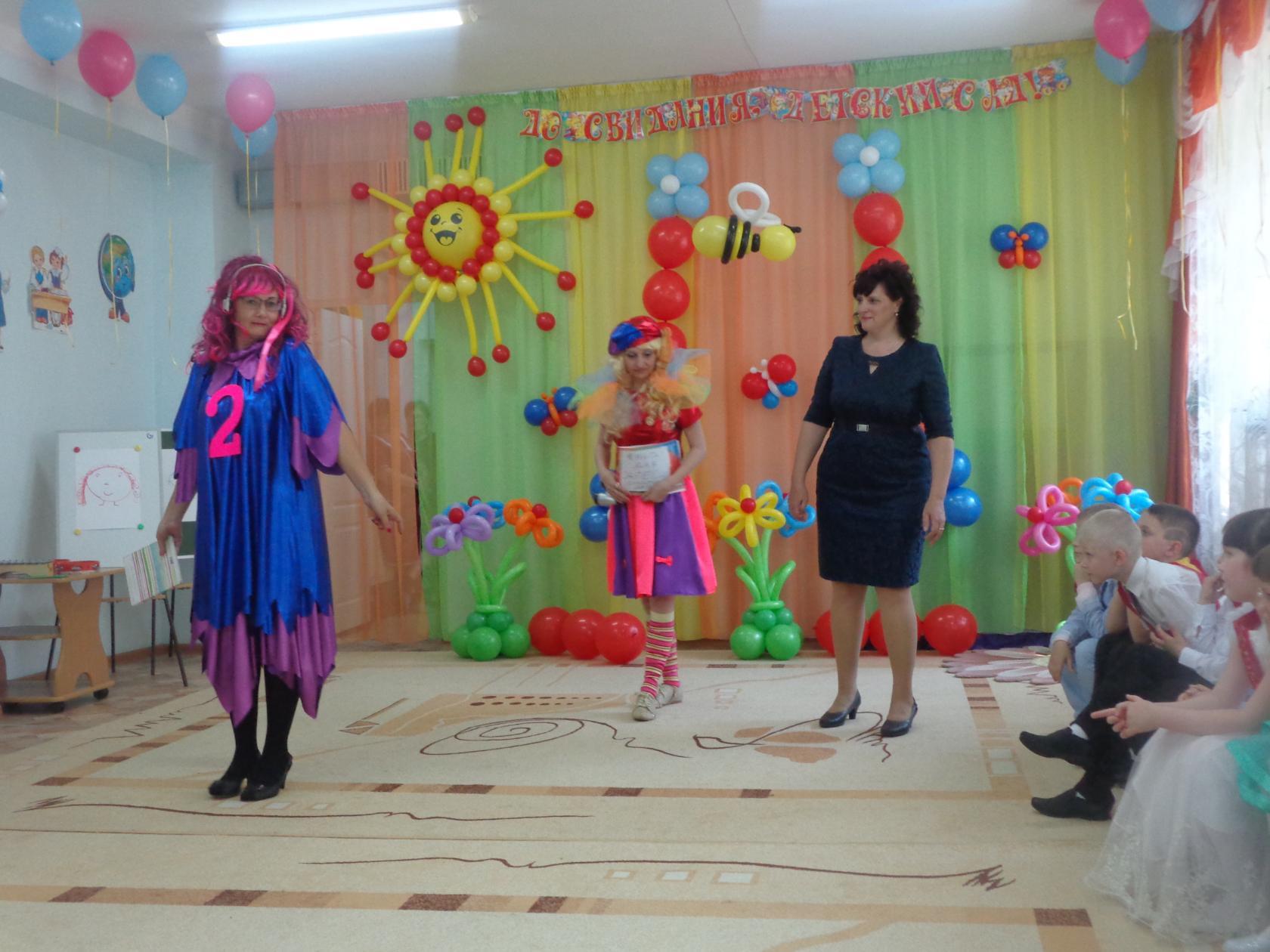 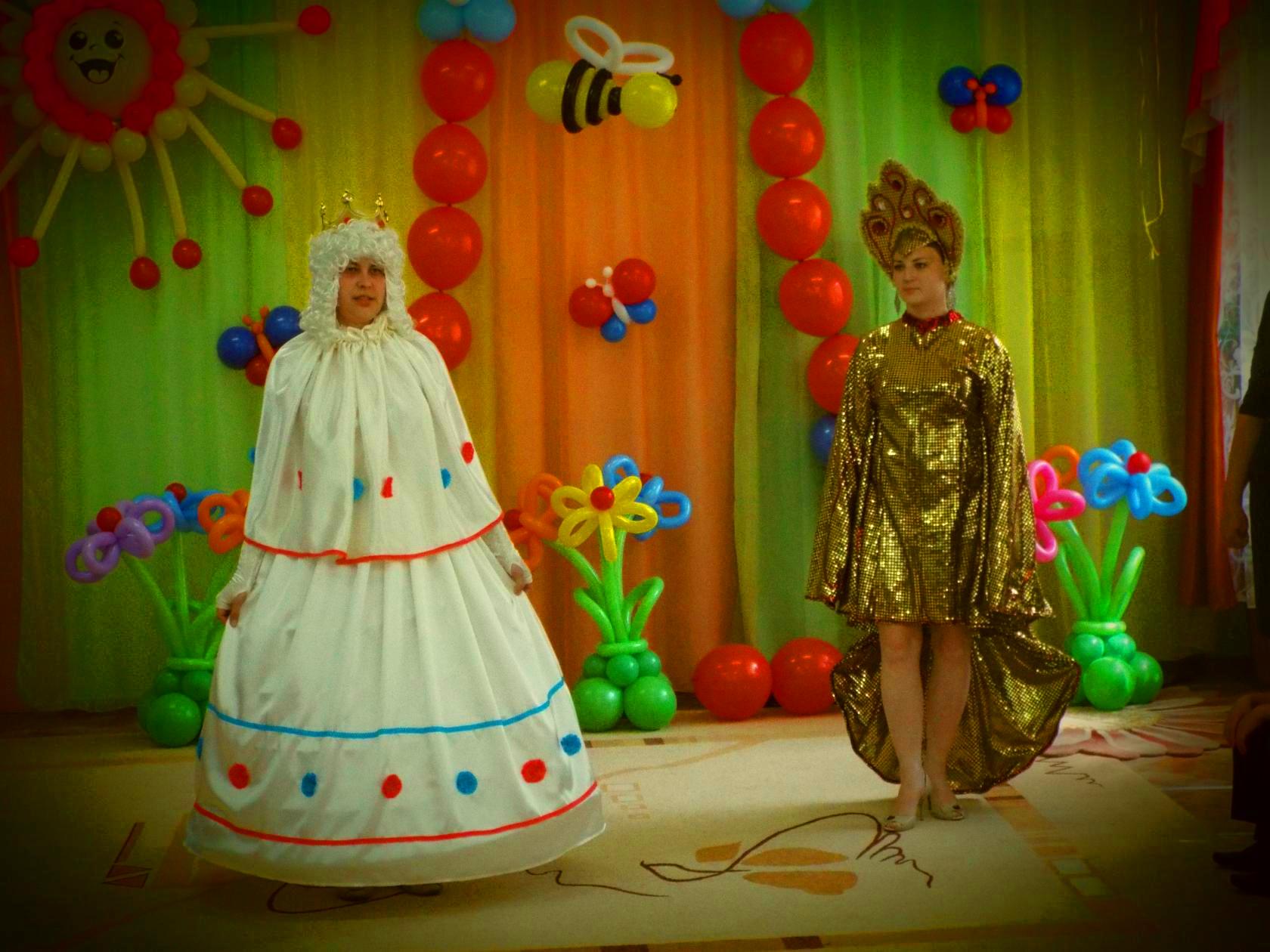 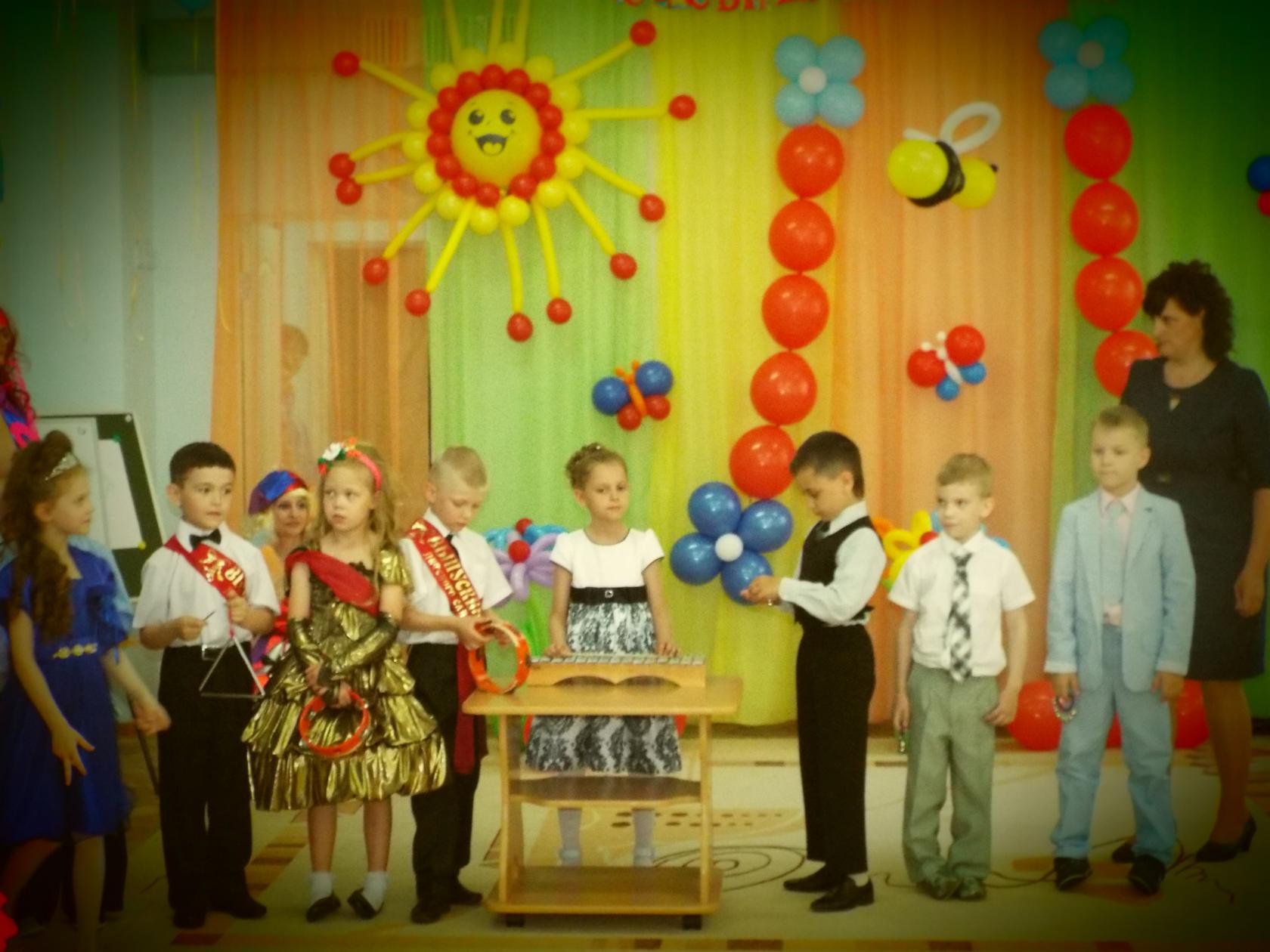 